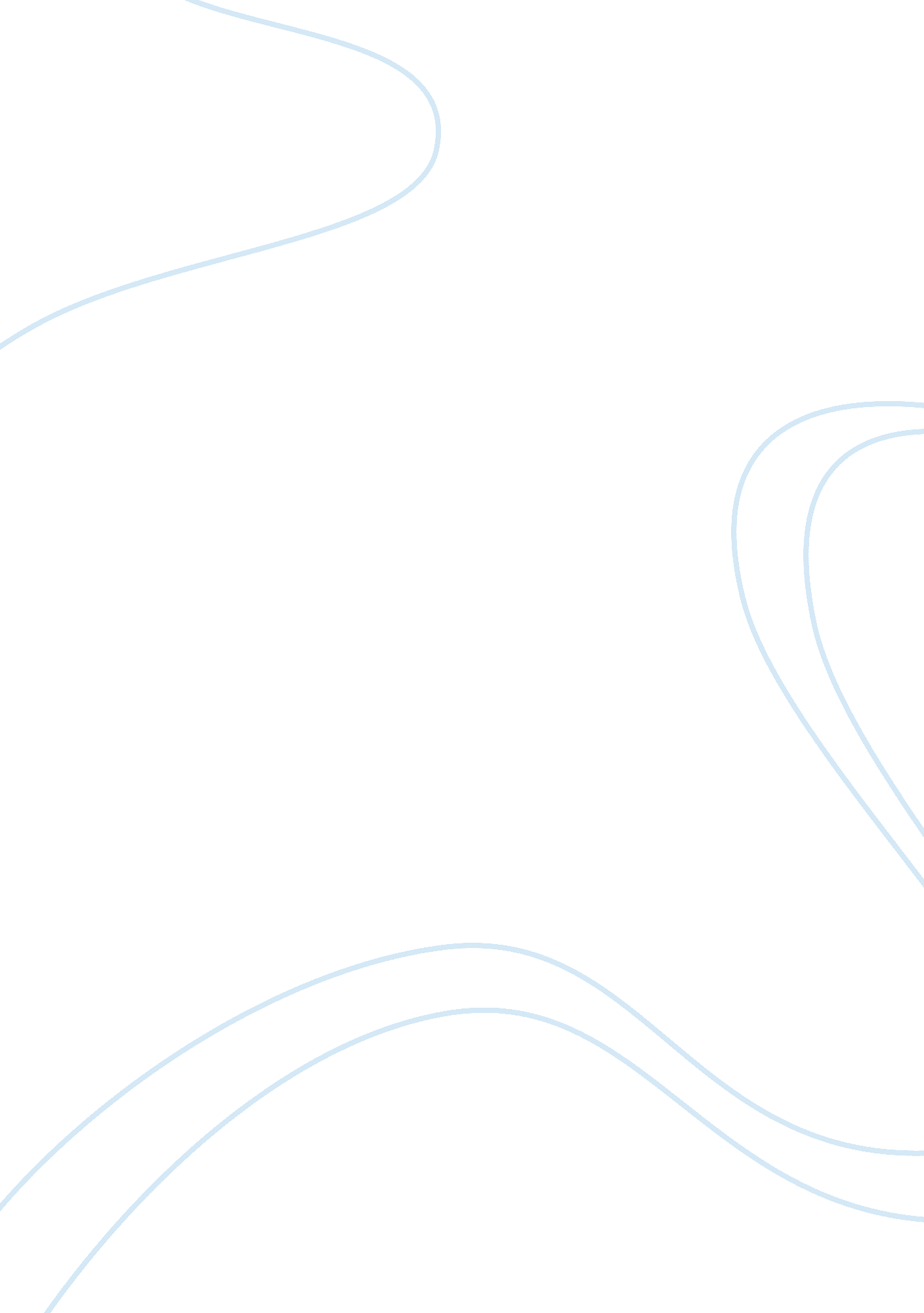 Myspace vs. facebookLiterature, Russian Literature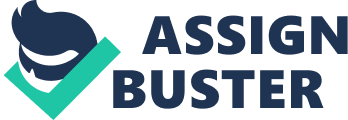 Comments, pictures, " about me" section, and last login date are a few of many things one can choose to show or keep hidden on his or her profile. Namespace allows its user to choose songs to post on their profile. This means the user has the ability to create an infinite amount of song playbills for friends to listen to while visiting his or her profile page. Namespace also supplies Its user with a personal homepage aside from a profile page. This Is In turn helpful because it allows the user to check messages, notifications, and picture comments. Namespace has simple and " to he point" privacy settings as compared to Faceable. The user may choose to allow everyone to view his or her profile, or Just his or her friends. This same rule Is applied to picture album access. Namespace also tends to aim its site towards teenagers by providing its users with a cornucopia of gaming applications like " Mafia Wars" and " Sorority Life", and allowing its user to find friends by high school name. A major downfall regarding the Namespace site is its inability to limit the number of friends a user can have; he or she may have two million friends and up which can be Mathew overwhelming to the account holder. Namespace carries a lot of spam on its site as well. On any occasion, a user's inbox can be filled with unnecessary messages from anonymous people. One of the most problematic Issues with Namespace Is the fact that It Is extremely easy for one's account to get fished; or hacked. By simply opening a message, a Namespace user's account may become hacked or encounter a harmful virus. Faceable, a second and recently more popularsocial networkingsite, delivers the same purpose as Namespace but differs in certain aspects. A Faceable user has no actual " profile". He or she is provided with one page that is seen by friends. The user has a comment wall that displays recent activity which cannot be customized. Faceable allows its user to post " What's On Your Mind? " in the form of status updates. Unlike Namespace, Passbook's page design is the same for everyone, meaning that nothing on a user's page can be customized or tweaked to his or her own specifications. Faceable also has an over abundance of applications as well as unnecessary groups one can Join. The user may add as many applications as he or she wants, and can Join groups like " I hate cold peanut butter". One unsatisfactory feature of Faceable Is Its complicated privacy settings. " Friends of friends" can still view an individual's page unless he or she specifically changes it, tagged photos can stall De seen Day toners even IT ten user may not want TN s, an I Is extremely easy to view other people's wall andphotoalbums if one user posts a picture or link on another users wall whom he or she is already friends with. Faceable is a more mature site than Namespace in the aspect of its site being geared towards college students and people in the business world. Faceable allows it user to be " straight forward" by posting links and having simple methods of contact, instead of slowing the user down by having musical playbills and such. Another positive feature about Faceable is it being much easier to keep in close contact with friends andfamilymembers. This is due to the friend limit Faceable gives to its users. In actuality, both Namespace and Faceable are great social networking sites. Namespace has positive and negative elements as well as Faceable, and they can both be used according to one's personal reasons for socially networking. Word count: 762 